       SCHOOL DISTRICT OF NEILLSVILLE                                        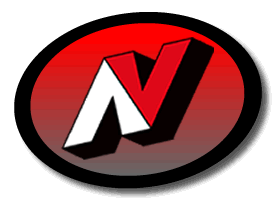 614 East 5th Street, Neillsville WI 54456 ~ Phone: 715-743-3323 ~ FAX: 715-743-8718		SUPPORT & SUPPORT SUBAPPLICATION FOR EMPLOYMENT - ElectronicAfter completion, please email this form and any additional correspondence to:  mkranz@neillsville.k12.wi.usThank you for your interest!Administrator Signature of Approval:________________________________     Date:___________________Approved by Board Date:________________PERSONAL DATAPERSONAL DATAPERSONAL DATAPERSONAL DATAPERSONAL DATAPERSONAL DATALast Name:       Last Name:       First:       First:       MI:       Date:       Street Address:       Street Address:       Street Address:       Street Address:       Apt/Unit #:       Apt/Unit #:       City:       City:       State:       State:       ZIP:       ZIP:       Phone:       Phone:       E-mail Address:       E-mail Address:       E-mail Address:       E-mail Address:       Date Available:       Social Security #:       Social Security #:       Desired Wage:       Desired Wage:       Desired Wage:       Position Applied for:       Position Applied for:       Position Applied for:       Position Applied for:       Position Applied for:       Position Applied for:       Are you a citizen of the United States?     Yes     No         If no, are you authorized to work in the U.S.?     Yes     No Are you a citizen of the United States?     Yes     No         If no, are you authorized to work in the U.S.?     Yes     No Are you a citizen of the United States?     Yes     No         If no, are you authorized to work in the U.S.?     Yes     No Are you a citizen of the United States?     Yes     No         If no, are you authorized to work in the U.S.?     Yes     No Are you a citizen of the United States?     Yes     No         If no, are you authorized to work in the U.S.?     Yes     No Are you a citizen of the United States?     Yes     No         If no, are you authorized to work in the U.S.?     Yes     No EducationEducationEducationEducationEducationEducationEducationHigh SchoolHigh SchoolHigh SchoolHigh SchoolHigh SchoolHigh SchoolHigh SchoolName of School:       Name of School:       Name of School:       City/State:       ,   City/State:       ,   City/State:       ,   Did you Graduate?  Yes   NoCollegeCollegeCollegeCollegeCollegeCollegeCollegeCollege:       College:       College:       College:       City/State:       ,   City/State:       ,   City/State:       ,   From:       To:       Did you graduate?    Yes   NoDid you graduate?    Yes   NoDid you graduate?    Yes   NoDegree:       Degree:       Other EducationOther EducationOther EducationOther EducationOther EducationOther EducationOther EducationOther:       Other:       Other:       Other:       City/State:       ,   City/State:       ,   City/State:       ,   From:       To:       Did you graduate?    Yes   NoDid you graduate?    Yes   NoDid you graduate?    Yes   NoDegree:       Degree:       ReferencesReferencesReferencesReferencesReferencesPlease list three references.Please list three references.Please list three references.Please list three references.Please list three references.Full Name:       Full Name:       Relationship:       Relationship:       Relationship:       Company:       Company:       Phone:       Phone:       Phone:       Address:       City:       City:       State:    Zip:       Full Name:       Full Name:       Relationship:       Relationship:       Relationship:       Company:       Company:       Phone:       Phone:       Phone:       Address:       City:       City:       State:    Zip:       Full Name:       Full Name:       Relationship:       Relationship:       Relationship:       Company:       Company:       Phone:       Phone:       Phone:       Address:       City:       City:       State:    Zip:       Previous EmploymentPrevious EmploymentPrevious EmploymentPrevious EmploymentPrevious EmploymentPrevious EmploymentPrevious EmploymentPrevious EmploymentPrevious EmploymentPrevious EmploymentPrevious EmploymentPrevious EmploymentPrevious EmploymentPrevious EmploymentCompany:       Company:       Company:       Company:       Company:       Company:       Phone:       Phone:       Phone:       Phone:       Phone:       Phone:       Phone:       Phone:       Address:       Address:       Address:       Address:       City:       City:       City:       City:       City:       City:       City:       State:    State:    Zip:       Job Title:       Job Title:       Job Title:       Starting Wage:       Starting Wage:       Starting Wage:       Starting Wage:       Starting Wage:       Ending Wage:       Ending Wage:       Ending Wage:       Ending Wage:       Ending Wage:       Ending Wage:       Responsibilities:       Responsibilities:       Responsibilities:       Responsibilities:       Responsibilities:       Responsibilities:       Responsibilities:       Responsibilities:       Responsibilities:       Responsibilities:       Responsibilities:       Responsibilities:       Responsibilities:       Responsibilities:       From:       To:      Reason for Leaving:       Reason for Leaving:       Reason for Leaving:       Reason for Leaving:       Reason for Leaving:       Reason for Leaving:       Reason for Leaving:       Reason for Leaving:       Reason for Leaving:       Reason for Leaving:       Reason for Leaving:       Reason for Leaving:       Supervisor:       Supervisor:       Supervisor:       Supervisor:       May we contact your previous supervisor for a reference?     Yes     NoMay we contact your previous supervisor for a reference?     Yes     NoMay we contact your previous supervisor for a reference?     Yes     NoMay we contact your previous supervisor for a reference?     Yes     NoMay we contact your previous supervisor for a reference?     Yes     NoMay we contact your previous supervisor for a reference?     Yes     NoMay we contact your previous supervisor for a reference?     Yes     NoMay we contact your previous supervisor for a reference?     Yes     NoMay we contact your previous supervisor for a reference?     Yes     NoMay we contact your previous supervisor for a reference?     Yes     NoCompany:       Company:       Company:       Company:       Company:       Company:       Phone:       Phone:       Phone:       Phone:       Phone:       Phone:       Phone:       Phone:       Address:       Address:       Address:       City:       City:       City:       City:       City:       City:       State:    State:    State:    State:    Zip:       Job Title:       Job Title:       Job Title:       Starting Wage:       Starting Wage:       Starting Wage:       Starting Wage:       Starting Wage:       Ending Wage:       Ending Wage:       Ending Wage:       Ending Wage:       Ending Wage:       Ending Wage:       Responsibilities:       Responsibilities:       Responsibilities:       Responsibilities:       Responsibilities:       Responsibilities:       Responsibilities:       Responsibilities:       Responsibilities:       Responsibilities:       Responsibilities:       Responsibilities:       Responsibilities:       Responsibilities:       From:       To:      Reason for Leaving:       Reason for Leaving:       Reason for Leaving:       Reason for Leaving:       Reason for Leaving:       Reason for Leaving:       Reason for Leaving:       Reason for Leaving:       Reason for Leaving:       Reason for Leaving:       Reason for Leaving:       Reason for Leaving:       Supervisor:       Supervisor:       Supervisor:       Supervisor:       May we contact your previous supervisor for a reference?     Yes     NoMay we contact your previous supervisor for a reference?     Yes     NoMay we contact your previous supervisor for a reference?     Yes     NoMay we contact your previous supervisor for a reference?     Yes     NoMay we contact your previous supervisor for a reference?     Yes     NoMay we contact your previous supervisor for a reference?     Yes     NoMay we contact your previous supervisor for a reference?     Yes     NoMay we contact your previous supervisor for a reference?     Yes     NoMay we contact your previous supervisor for a reference?     Yes     NoMay we contact your previous supervisor for a reference?     Yes     NoCompany:       Company:       Company:       Company:       Company:       Company:       Phone:       Phone:       Phone:       Phone:       Phone:       Phone:       Phone:       Phone:       Address:       Address:       Address:       Address:       Address:       City:       City:       City:       City:       City:       State:    State:    State:    Zip:       Job Title:       Job Title:       Job Title:       Starting Wage:       Starting Wage:       Starting Wage:       Starting Wage:       Starting Wage:       Ending Wage:       Ending Wage:       Ending Wage:       Ending Wage:       Ending Wage:       Ending Wage:       Responsibilities:       Responsibilities:       Responsibilities:       Responsibilities:       Responsibilities:       Responsibilities:       Responsibilities:       Responsibilities:       Responsibilities:       Responsibilities:       Responsibilities:       Responsibilities:       Responsibilities:       Responsibilities:       From:       To:      Reason for Leaving:       Reason for Leaving:       Reason for Leaving:       Reason for Leaving:       Reason for Leaving:       Reason for Leaving:       Reason for Leaving:       Reason for Leaving:       Reason for Leaving:       Reason for Leaving:       Reason for Leaving:       Reason for Leaving:       Supervisor:       Supervisor:       Supervisor:       Supervisor:       Supervisor:       May we contact your previous supervisor for a reference?     Yes     NoMay we contact your previous supervisor for a reference?     Yes     NoMay we contact your previous supervisor for a reference?     Yes     NoMay we contact your previous supervisor for a reference?     Yes     NoMay we contact your previous supervisor for a reference?     Yes     NoMay we contact your previous supervisor for a reference?     Yes     NoMay we contact your previous supervisor for a reference?     Yes     NoMay we contact your previous supervisor for a reference?     Yes     NoMay we contact your previous supervisor for a reference?     Yes     NoMilitary ServiceMilitary ServiceMilitary ServiceMilitary ServiceMilitary ServiceMilitary ServiceMilitary ServiceMilitary ServiceMilitary ServiceMilitary ServiceMilitary ServiceMilitary ServiceMilitary ServiceMilitary ServiceBranch:       Branch:       Branch:       Branch:       Branch:       Branch:       Branch:       From:       From:       From:       From:       From:       To:       To:       Rank at Discharge:       Rank at Discharge:       Rank at Discharge:       Rank at Discharge:       Rank at Discharge:       Rank at Discharge:       Rank at Discharge:       Type of Discharge:       Type of Discharge:       Type of Discharge:       Type of Discharge:       Type of Discharge:       Type of Discharge:       Type of Discharge:       If other than honorable, explain:       If other than honorable, explain:       If other than honorable, explain:       If other than honorable, explain:       If other than honorable, explain:       If other than honorable, explain:       If other than honorable, explain:       If other than honorable, explain:       If other than honorable, explain:       If other than honorable, explain:       If other than honorable, explain:       If other than honorable, explain:       If other than honorable, explain:       If other than honorable, explain:       Disclaimer and SignatureDisclaimer and SignatureDisclaimer and SignatureDisclaimer and SignatureDisclaimer and SignatureDisclaimer and SignatureDisclaimer and SignatureDisclaimer and SignatureDisclaimer and SignatureDisclaimer and SignatureDisclaimer and SignatureDisclaimer and SignatureDisclaimer and SignatureDisclaimer and SignatureI certify that my answers are true and complete to the best of my knowledge. If this application leads to employment, I understand that false or misleading information in my application or interview 
may result in my release.Signature:                    Date:       I certify that my answers are true and complete to the best of my knowledge. If this application leads to employment, I understand that false or misleading information in my application or interview 
may result in my release.Signature:                    Date:       I certify that my answers are true and complete to the best of my knowledge. If this application leads to employment, I understand that false or misleading information in my application or interview 
may result in my release.Signature:                    Date:       I certify that my answers are true and complete to the best of my knowledge. If this application leads to employment, I understand that false or misleading information in my application or interview 
may result in my release.Signature:                    Date:       I certify that my answers are true and complete to the best of my knowledge. If this application leads to employment, I understand that false or misleading information in my application or interview 
may result in my release.Signature:                    Date:       I certify that my answers are true and complete to the best of my knowledge. If this application leads to employment, I understand that false or misleading information in my application or interview 
may result in my release.Signature:                    Date:       I certify that my answers are true and complete to the best of my knowledge. If this application leads to employment, I understand that false or misleading information in my application or interview 
may result in my release.Signature:                    Date:       I certify that my answers are true and complete to the best of my knowledge. If this application leads to employment, I understand that false or misleading information in my application or interview 
may result in my release.Signature:                    Date:       I certify that my answers are true and complete to the best of my knowledge. If this application leads to employment, I understand that false or misleading information in my application or interview 
may result in my release.Signature:                    Date:       I certify that my answers are true and complete to the best of my knowledge. If this application leads to employment, I understand that false or misleading information in my application or interview 
may result in my release.Signature:                    Date:       I certify that my answers are true and complete to the best of my knowledge. If this application leads to employment, I understand that false or misleading information in my application or interview 
may result in my release.Signature:                    Date:       I certify that my answers are true and complete to the best of my knowledge. If this application leads to employment, I understand that false or misleading information in my application or interview 
may result in my release.Signature:                    Date:       I certify that my answers are true and complete to the best of my knowledge. If this application leads to employment, I understand that false or misleading information in my application or interview 
may result in my release.Signature:                    Date:       I certify that my answers are true and complete to the best of my knowledge. If this application leads to employment, I understand that false or misleading information in my application or interview 
may result in my release.Signature:                    Date:       Authorization and SignatureI authorize the Board of Education of the School District of Neillsville to make any inquiries of or receive information from any person or organization regarding my suitability for employment; and do hereby give permission to these persons or organizations to provide such information.  Such inquiries may include and not be limited by enumeration to the quality of my work, work history and record, character, qualifications, records or convictions and medical records.  For and in consideration of the release of such information, I hereby forever waive, release and covenant not to sue any person or organization including the Neillsville School District, it’s agents and employees for the result of providing, obtaining, or acting upon such information.  I give this waiver, release and covenant not to sue understanding that the information obtained may be such as to disqualify me for employment.  I understand that such information is sought with confidentiality, and I will not request copies of such information.  A copy of this authorization shall be effective as the original.Signature:                   Date:       AccommodationsCan you perform, with or without accommodation, all the duties of the position you seek? With Accommodation	 Without AccommodationIf accommodation is needed, briefly describe what is needed:       Present/Past HistoryHave you ever been disciplined, dismissed, resigned under pressure or left a position with a legal agreement resulting in your not returning to the same position the next year? If yes, please explain:       Have you ever been found guilty of or do you presently have pending any violations of law (felonies and/or misdemeanors) other than minor traffic violations?)  In accordance with State law pending charges or convictions will not be used or considered unless they are substantially related to circumstances of the particular job). If yes, please explain:       DisclaimerThe School District of Neillsville shall not discriminate on the basis of race, religion, creed, political affiliation, physical, mental, emotional or learning disabilities, handicap, sex, sexual orientation, age, national origin, citizenship, marital or parental status, ancestry, color, arrest or conviction record, membership in the National Guard, state defense force or any other reserve component of the military forces of the United States, or any other reason prohibited by state and federal law.Administrative Use Only – Do not write in this spaceAdministrative Use Only – Do not write in this space Contract                         Letter of Temporary Employment Contract                         Letter of Temporary EmploymentBuilding Assignment:Grade(s)/Subject(s):Effective Date:Replaces:Interview Place:Base Wage:Interviewed By:Additional Wage:Interview Date:MOU Wage:Total Wage: